Mr. Busby Salsa1 large canned 32 oz. peeled tomatoes1 jalapeno 1/2  Walla Walla sweet onion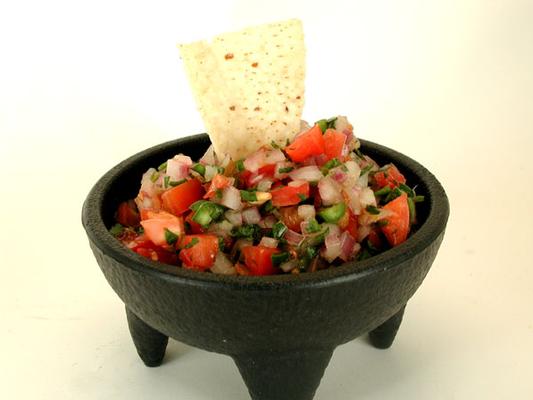 2 garlic cloves½ bunch green onions	1 tsp. sea saltpinch of pepper½ bunch cilantroJuice of 1/2 lime